Skólanámskrá2019-2020II. hlutiNám og kennsla8. bekkurUmsjónarkennarar: Einar þór Jóhannsson og Sigurrós Sandra BergvinsdóttirBakgrunnsupplýsingarÍ 8. bekk eru 6 nemendur, allt strákar.  Alls fá nemendur 37 kennslustundir á viku.  Umsjónarkennarar eru Einar Þór Jóhannsson en hann kennir stærðfræði og Ensku og Sigurrós Sandra Bergvinsdóttir  en hún kennir samfélagsgreinar. Aðrir kennarar eru Þorsteinn og Lilja sem kenna íslensku, Anna Kristín sem kennir stærðfræði og náttúrufræði, Gunnar kennir  íþróttir  og Silja kennir dönsku. Þá kenna Sigrún Hilmarsdóttir, Dagbjört Lína og Ragnheiður Dröfn list- og verkgreinar.ViðmiðunarstundaskráÍslenskaKennari: Lilja Magnúsdóttir og Þorsteinn HjaltasonVikustundir: 5 og hálf kennslustundirHæfniviðmið:Viðmiðin eru fjögur í íslensku samkvæmt aðalnámskrá grunnskóla: Talað mál, hlustun og áhorf; Lestur og bókmenntir; Ritun; Málfræði.Talað mál hlustun og áhorfAð nemendur geti:flutt mál sitt skýrt og áheyrilega og hafa tileinkað sér viðeigandi talhraða og fas gert sér grein fyrir eðli góðrar framsagnar og framburðar og nýtt leiðbeiningar um framsögn, svo sem um áherslu, tónfall, hrynjandi og fas og lagað það að viðtakanda og samskiptamiðli á fjölbreyttan hátt, m.a. með leikrænni tjáningu nýtt aðferðir sem hann hefur lært til að taka virkan þátt í samvinnu, samræðum og rökræðum, tjáð skoðanir sínar með ýmsum hætti, rökstutt þær og valið þeim miðil sem hentar hlustað, tekið eftir og nýtt sér upplýsingar í töluðu máli til fróðleiks og skemmtunar, einnig notið myndefnis, upplestrar, leikins efnis og tónlistar og gert grein fyrir skoðun sinni á viðkomandi efniLestur og bókmenntirAð nemendur geti:lesið almenna lestexta af öryggi og með góðum skilningi. skilið mikilvægi þess að geta lesið og eflt eigið læsi, m.a. valið og beitt mismunandi aðferðum við lestur. greint og skilið aðalatriði og aukaatriði í margs konar texta og glöggvað sig á tengslum efnisatriða. gert sér grein fyrir eðli og einkennum margvíslegra texta. lesið, túlkað, metið og fjallað um fjölbreyttar íslenskar og erlendar bókmenntir og gert sér grein fyrir gildi bókmennta. beitt nokkrum grunnhugtökum í bókmenntafræði, svo sem efnisyrðingu, fléttu, minni, sjónarhorni, sögusviði, tíma og umhverfi og auk þess kannast við myndmál, algengustu tákn og stílbrögð. notað algeng hugtök í bragfræði í umfjöllum um bundið og óbundið mál , lesið og túlkað ljóð af ýmsum toga og frá ýmsum tímum.RitunAð nemendur geti:skrifað skýrt og greinilega og öðlast persónulega rithönd.beitt skipulegum vinnubrögðum við ritun, skipað efnisatriðum í röklegt samhengi og mótað málsgreinar og efnisgreinar (sbr. kjörbókarritgerð). tjáð hugmyndir sínar og skoðanir og fært rök fyrir þeim í rituðu máli. valið og skrifað mismunandi textagerðir sem hæfa viðkomandi verki og beitt mismunandi orðaforða og málsniði við hæfi. gert ólík ritunarverkefni, sbr. bókmenntarýni og heimildaritgerðir.MálfræðiAð nemendur geti:beitt helstu málfræðihugtökum í umræðu um notkun málsins og þróun þess. beitt auðugum orðaforða og gert sér grein fyrir mikilvægi þess að rækta hann og geti nýtt reglur um orðmyndun ólíkra orða við ritun.flett upp í handbókum, orðasöfnum og rafrænum orðabönkum og nýtt sér málfræðilegar upplýsingar sem þar er að finna. áttað sig á beygingarlegum og merkingarlegum einkennum orðflokka og gert sér grein fyrir hlutverki þeirra í texta.notað fleyg orð, algeng orðtök, málshætti og föst orðasambönd til að auðga mál sitt og gert sér grein fyrir mikilvægi lestrar, ekki síst bókmennta. gert sér grein fyrir mismunandi málnotkun og málsniði eftir efni og tilefni. Áttað sig á staðbundnum, starfstengdum og aldurstengdum tilbrigðum í orðaforða og málnotkun og þekkt til helstu framburðarmállýskna. áttað sig á skyldleika íslensku við önnur mál og að tungumál, þar á meðal íslenska, breytast sífellt.Kennsluefni / kennslugögnMálið í mark, fallorð, Ilmur, valdar skáldsögur, Málvísir, Málfinnur, Skriffinnur, ásamt öðrum verkefnum frá kennurum.KennsluhættirNámsefnið er ætlað að örva nemendur til sjálfstæðra vinnubragða og bera ábyrgð á eigin námi. Ábyrgð í námi ætti síðan að stuðla að því að byggja upp sterka sjálfsmynd þeirra sem sjá að með staðföstum vilja, skipulagningu og dugnaði næst árangur sem þeir geta verið stoltir af. Nemendur fá tímanlega uppgefið hvert námsefnið er hverju sinni. Nemendur geta þá hafist handa og unnið á sínum hraða. Nemendur klára heima það sem ekki næst í skólanum.HeimanámEf nemendur vinna samviskusamlega í tímum eiga þeir ekki að þurfa að vinna heimanám. Fylgi þeir ekki kennsluáætlun er  gerð krafa um heimanám og verður því fylgt fast eftir. Annars eiga nemendur að lesa í bókmenntum heima sem og þau verkefni sem til falla þegar kennari segir til um. Einnig er gerð krafa á að nemendur fari inn á Mentor á hverjum degi, til að athuga með heimanám og tilkynningar. NámsmatNemendur vinna fjölbreytt verkefni allan veturinn. Ákveðin verkefni  verða tekin til námsmats til þess að meta hvar nemendur standa í ákveðnum hæfniviðmiðum.StærðfræðiKennari: Anna Kristín Magnúsdóttir og Einar Þór Jóhannsson Vikustundir: 6 kennslustundirHæfniviðmiðHæfniviðmiðin eru sett fram í sjö flokkum. Fyrstu þrír flokkarnir eru almenn viðmið um stærðfræðilega hæfni og fjórir flokkar snúa að hæfni á ólíkum sviðum stærðfræðinnar.  Þessir sjö flokkar eru: Að geta spurt og svarað með stærðfræði, að kunna að fara með tungumál og verkfræði stærðfræðinnar, vinnubrögð og beiting stærðfræðinnar, tölur og talnareikningur, algebra, rúmfræði og mælingar, tölfræði og líkindi.Að geta spurt og svarað með stærðfræði Að kunna að fara með tungumál og verkfræði stærðfræðinnar Vinnubrögð og beiting stærðfræðinnarTölur og talnareikningurHugareikningur, slumpreikningur og blaðreikningurDeilanleiki og þáttunVeldi Jákvæðar og neikvæðar tölur Rúmfræði HnitakerfiðSamhverfa og hliðrunRúmmálsteikningarByggingarefni í rúmfræðiAlmenn brot, tugabrot og prósentAlmenn brotTugabrotPrósentTölfræði og líkindiFramsetning niðurstaðnaGeining og útreikningurTölfræðilegar kannanirAlgebra og jöfnurMynsturAlgebrustæðurBókstafareikningurjöfnurKennsluefni / kennslugögnKennslubækurnar:  Skali 1A og Skali 1B og annað efni af vef og frá kennara eins og við á.KennsluhættirÚtlistunarkennsla, þulunám og þjálfunaræfingar, verklegar æfingar, þrautalausnir, umræðu- og spurnaraðferðir, leitaraðferðir, hópavinna og sjálfstæð vinnubrögð.HeimanámNemendur bera ábyrgð á að halda áætlun og að vinna jafnt og þétt heima sé þess þörf. NámsmatFyrir báðar annirnar gildir eftirfarandi: Kaflapróf og kannanir 50% Verkefni og vinnusemi 50%EnskaKennari:  Einar Þór JóhannssonVikustundir: 3-4 kennslustundirHæfniviðmiðHæfniviðmið í erlendum tungumálum sem miðast við lok 10. bekkjar skiptast í: Hlustun; Lesskilningur; Samskipti; Frásögn; Ritun; Menningarlæsi. Yfirviðmið hvers hæfniviðmiðs er svohljóðandi.Hlustunfyrirhafnarlítið tileinkað sér talað mál um margvísleg málefni í kunnuglegum aðstæðum þegar framsetning er áheyrileg  Lesskilningurfyrirhafnarlítið tileinkað sér talað mál um margvísleg málefni í kunnuglegum aðstæðum þegar framsetning er áheyrilegSamskiptisýnt fram á að hann er vel samræðuhæfur um kunnugleg málefni, beitir nokkuð réttu máli, eðlilegum framburði, áherslum og hrynjandi, notar algeng föst orðasambönd úr daglegu máli og kann að beita viðeigandi kurteisis- og samskiptavenjum, hikorðum og ólíkum aðferðum til að gera sig skiljanlegan og skilja aðra, t.d. með því að umorðaFrásögn tjáð sig áheyrilega um málefni sem hann þekkir, beitt tungumálinu af nokkurri nákvæmni hvað varðar reglur um málnotkun, framburð, áherslur, hrynjandi og orðaval,Ritun skrifað lipran samfelldan texta á hnökralitlu máli um efni sem hann hefur þekkingu á, sýnt fram á góð tök á orðaforða og meginreglum málnotkunar, fylgt hefðum varðandi uppbyggingu og samhengi texta og notað tengiorð við hæfi,Menningarlæsisýnt fram á að hann þekkir vel til mannlífs og menningar á viðkomandi málsvæði og gerir sér vel grein fyrir hvað er líkt eða ólíkt hans eigin aðstæðum,NámshæfniSett sér raunhæf markmið, skipulagt nám sitt á markvissan hátt og lagt mat á eigin stöðu og námsframvindu.Kennsluefni / kennslugögnSpotlight 8, Spotlight 9 ásamt vinnubókum, English TnT ásamt öðru námsefni frá kennara. KennsluhættirMikið er lagt upp úr einstaklingsmiðun þar sem nemendur fá að velja milli þess að vera í Spotlight námsbókum eða gera sjálfvalin verkefni innan ákveðinnar þemu. Reynt er að hafa viðfangsefnin hverju sinni áhugaverð og gefa tækifæri til mismunandi vinnubragða, allt frá einstaklingsvinnu til stærri hópverkefna. Lagt verður upp með að töluð sé enska í kennslustundum.Unnið er með að gera nemendur sjálfstæða þannig að þeir bera meiri ábyrgð á námi sínu. Þannig að þegar nemendur útskrifast úr 10. bekk verða þeir vel undirbúnir fyrir nám í framhaldsskóla, þar sem vinnubrögðin eru mun sjálfstæðari en i grunnskólanum.  Tekið verður mið af þeirri staðreynd og nemendur knúnir til að taka meiri ábyrgð á eigin námi með sjálfstæðari vinnu og vinnubrögðum. HeimanámMikilvægt er að nemendur fylgist vel með í tímum og vinni þá heimavinnu sem lögð er fyrir, ef einhver er. Heimanám verður þó haldið í lágmarki. Það er ekki síður mikilvægt að heimilin skapi fleiri tækifæri fyrir nemendur til að nota enska tungumálakunnáttu, t.d. með því að lesa eins fjölbreytt lesefni og hægt er, heima hjá sér eða á bókasafni. Sérstaklega eru nemendur hvattir til að nota enskuna þegar þeir fara erlendis með foreldrumNámsmatUnnið verður með hæfniviðmið aðalnámskrár og fá nemendur ýmist bókstaf eða hæfnitákn fyrir verkefnin vetrarins. Námsmatið miðast við allt skólaárið og fer verður skilað inn á mentor.isNámsmatið verður fjölbreytt og fjölþætt. Þeir nemendur sem velja að vera í Spotlight námsbókum vinna 5-6 skilaverkefni/kannanir yfir skólaárið. Þeir sem velja að gera þematengd verkefni fá námsmat fyrir það. Nemendur gera svo lokaverkefni þar sem nemendur velja efni sjálf og hafa val um í hvaða formi þau skila.  DanskaKennari:  Silja GuðnadóttirVikustundir: 3 kennslustundirHæfniviðmiðHæfniviðmið í erlendum tungumálum skiptast í: Hlustun; Lesskilningur; Samskipti; Frásögn; Ritun; MenningarlæsiDanska er annað erlenda tungumálið sem nemendur læra í grunnskóla. Með þessu námi er stuðlað að því að viðhalda og efla tengsl við Norðurlöndin og gera þau fær um að tjá sig á öðru tungumáli en móðurmálinu. Því mikilvægt er að nemendur séu færir um að nýta sér kunnáttu sína til að afla sér þekkingar, eiga samskipti og geta miðlað upplýsingum.Yfirviðmið hvers hæfniviðmiðs er svohljóðandi.Hlustunfyrirhafnarlítið tileinkað sér talað mál um margvísleg málefni í kunnuglegum aðstæðum þegar framsetning er áheyrileg  Lesskilningurfyrirhafnarlítið tileinkað sér talað mál um margvísleg málefni í kunnuglegum aðstæðum þegar framsetning er áheyrilegSamskiptisýnt fram á að hann er vel samræðuhæfur um kunnugleg málefni, beitir nokkuð réttu máli, eðlilegum framburði, áherslum og hrynjandi, notar algeng föst orðasambönd úr daglegu máli og kann að beita viðeigandi kurteisis- og samskiptavenjum, hikorðum og ólíkum aðferðum til að gera sig skiljanlegan og skilja aðra, t.d. með því að umorðaFrásögn tjáð sig áheyrilega um málefni sem hann þekkir, beitt tungumálinu af nokkurri nákvæmni hvað varðar reglur um málnotkun, framburð, áherslur, hrynjandi og orðaval,Ritun skrifað lipran samfelldan texta á hnökralitlu máli um efni sem hann hefur þekkingu á, sýnt fram á góð tök á orðaforða og meginreglum málnotkunar, fylgt hefðum varðandi uppbyggingu og samhengi texta og notað tengiorð við hæfi,Menningarlæsisýnt fram á að hann þekkir vel til mannlífs og menningar á viðkomandi málsvæði og gerir sér vel grein fyrir hvað er líkt eða ólíkt hans eigin aðstæðumNámshæfniMikilvægt er að skapa metnað nemenda fyrir námi sínu og gera þá sjálfstæðari í vinnubrögðum. Þess vegna er þörf á að gera nemendum grein fyrir mikilvægi námsins og vinnuframlagi þeirra til að komast áfram í framtíðinni, strax við upphaf námsins. Til þess þarf kennari að vera duglegur að sýna nemendum sínum fram á að metnaður fyrir því sem tekið er fyrir leiðir til náms og betri frammistöðu í náminu svo og betri möguleikum á framhaldsnámi í framtíðinni.TölvuvinnaKennsluefni/kennslugögnEfnið Tænk—les– og vinnubók og dejilige dansk les og vinnubók. Áhersla verður lögð á munnlega þáttinn, en verður þar að mestu unnið með ýmiskonar efni frá kennara. Einnig verður unnið með einfaldar málfræðiæfingar og lesgreinar sem tengjast efninu, tónlist, ljóð og annað ítarefni frá kennara. Unnið verður með orðaforðann í gegnum hlustun, tal, lestur og skrift. Nemendur munu vinna orðakort, orðtengslanet og flokka skyld orð saman til að átta sig betur á merkingu og samsetningu orðanna. Nemendur endurtaka setningar eftir upplestri til að æfa danskan framburð orðanna og æfa sig í léttu spjalli við sessunaut. Hlustað verður á danska söngva og farið í gegnum texta þeirra. Horft á danska sjónvarpsþætti og lesið upp úr dönskum léttlestrarbókum. Kennsluhættir Unnið með margvíslega texta á fjölbreyttan hátt þar sem áhersla er hlustun, tal, lestur og skrift. Aðaláherslan verður lögð á að byggja upp orðaforða og skilning á einföldum textum og talmáli. Námið mun ganga út á lestur á léttum textum, hlustunaræfingum, æfingum í framburði og léttum samræðum. Nemendur munu einnig koma til með að skrifa einfalda texta sem orðaforði og málfærði, sem unnið hefur verið með, er notað. Innlögn, einstaklingsnám, samvinnunám, paravinna, hópvinna, félagakennsla og fleira. Verkleg verkefni lögð fyrir í hópavinnu þar sem reynir á að nýta orðaforða og framsögn.HeimanámMikilvægt er að nemendur fylgist vel með í tímum og vinni þá heimavinnu sem lögð er fyrir, ef einhver verður.Námsmat:Námsmat fer fram reglulega yfir önnina. Lokaeinkunn er fyrir verkefni, kannanir bæði úr efni og glósum, sjálfsmat,  vinnubrögð og ástundun. SamfélagsgreinarKennari:  Sigurrós Sandra BergvinsdóttirVikustundir: 3 kennslustundirHæfniviðmiðHæfniviðmið í samfélagsgreinum skiptast í: Reynsluheimur - Umhverfi, samfélag, saga, menning: Hæfni nemandans til að skilja veruleikann; Hugarheimur – Sjálfsmynd: hæfni nemanda til að átta sig á sjálfum sér og öðrum; Félagsheimur – Samskipti: hæfni nemanda til að mynda og þróa tengsl sín við aðra.Reynsluheimur - Umhverfi, samfélag, saga, menning: Hæfni nemandans til að skilja veruleikannHugarheimur – Sjálfsmynd: hæfni nemanda til að átta sig á sjálfum sér og öðrumFélagsheimur – Samskipti: hæfni nemanda til að mynda og þróa tengsl sín við aðra.Kennsluefni / kennslugögnUm víða veröld—Jörðin Lýðræði og tækniFrelsi og velferð Ísland hér búum viðÁtthagafræði KennsluhættirÍ samfélagsgreinum í vetur - förum við í viðamikið námsefni, námið er sett þannig upp að nemendur fá á nokkurra vikna fresti námslotu til að vinna með - þeir velja innan þessarar námslotu á milli yfirleitt þriggja verkefna og viðfangsefna, sem þau hafa síðan val um hvernig þau skila mér verkefninu. En allir skila inn verkefninu sínu á skiladegi þrátt fyrir að hafa ekki klárað verkefnið - þar sem verkefnin eru öll metin út frá hæfniviðmiðum. Nemendur fá mjög góðan tíma í kennslustundum til að vinna verkefnin sín, þannig að allir ættu að geta skilað inn fullkláruðum verkefnum ef tímarnir eru vel nýttir. Með þessu fá nemendur val á milli viðfangsefna og ekki þurfa allir að fara yfir hvert einasta efni sem verið er að fjalla um í lesbókunum. HaustönnUm Víða veröld - JörðinLýðræði og tækniVorönnLýðræði og tækniFrelsi og velferðÍsland: hér búum við Átthagafræði Heimanám Nemendur fá einungis heimanám ef þeir ná ekki að klára að vinna verkefnin sín í tímunum. NámsmatNámsmat í vetur er þannig að farið er yfir hverja námslotu út frá hæfniviðmiðum aðalnámskrá - hvert verkefni er tengt vissum hæfniviðmiðum sem nemendur eiga að ná út frá þeim viðfangsefnum sem þau eru að vinna með. Lífsleikni/umsjónHæfniviðmiðHugarheimur – Sjálfsmynd: hæfni nemanda til að átta sig á sjálfum sér og öðrumFélagsheimur – Samskipti: hæfni nemanda til að mynda og þróa tengsl sín við aðraKennsluefni / kennslugögnÝmis verkefni tengd námstækni  ásamt verkefnum úr öllum áttum tengd sjálfsvirðingu og sjálfsmynd.. Einnig önnur tilfallandi verkefni og umræðuefni sem koma upp í samskiptum nemenda að hverju sinni. KennsluhættirNemendur fá þjálfun í verkefnum sem styrkja námstækni þeirra, leitast verður eftir því að finna viðeigandi leiðir fyrir hvern og einn. Einnig verður lögð áhersla á sjálfsvirðingu og sjálfsmynd. Nemendur setja sig í spor hvers annars, leitast við að finna lausnir sem henta báðum aðilum o.s.frv. . Notaðar verða ýmsar kennsluaðferðir og leitast er eftir að nemendur nýti sér námstækni í öllum verkefnum.Kennsluáætlun:Námstækni.Sjálfsmynd, sjálfsvirðing BekkjarandiSamskiptiHópefliKynfræðslaÉg og samfélagiðForvarnirGeðræktHeimanámEkki er gert ráð fyrir neinu reglulegu heimanámi.NámsmatLífsleikni: Kennaramat í formi umsagna, sjálfsmat og  jafningjamatNáttúrugreinarKennari: Anna Kristín MagnúsdóttirVikustundir: 3 kennslustundirKennt er í tveimur lotum: Líffræði fyrir áramót og eðlisfræði eftir áramót.HæfniviðmiðÍ náttúrugreinum eru tveir flokkar hæfniviðmiða en nauðsynlegt er að viðmiðin tengist og flettist saman. Þetta eru annars vegar hæfniviðmið um verklag og hins vegar hæfniviðmið úr völdum viðfangsefnum. Hæfniviðmið um verklag skiptast í: Geta til aðgerða; Nýsköpun og hagnýtingu þekkingar, gildi og hlutverk vísinda og tækni, vinnubrögð og færni í náttúrugreinum og efling ábyrgðar á umhverfinu. Hæfniviðmið um viðfangsefni skiptast í: Að búa á jörðinni, lífsskilyrði manna, náttúra Íslands, heilbrigði umhverfisins og samspil vísinda, tækni og þróunar í samfélaginu.Hæfniviðmið um verklag:Geta til aðgerðaNýsköpun og hagnýtingu þekkingarvinni að heimildaöflun og verkefnum um einstaka hópa lífvera til að kynnast þeim betur. Gildi og hlutverk vísinda og tækniVinnubrögð og færni í náttúrugreinumvinna að verklegum æfingum til glöggva sig betur á ákveðnum þáttum námsins og kynnast vísindalegum vinnubrögðum.þekki einkenni hryggleysingja og hryggdýra til að geta gert greinarmun á þeim. læri um hegðun dýra til að skilja þau beturEfling ábyrgðar á umhverfinulæri um fjölbreytileika lífsins og mikilvægi líffræðilegs fjölbreytileika.Að nemendur læri um:lífið á jörðinni.bakeríur og veirur.þörungar og frumdýr.sveppir og fléttur.plöntur.dýr.atferlisfræði.helstu flokka efna - frumefni, efnasambönd og efnablöndur.ástandsform efna – föst efni, vökvar og gastegundir.efnatákn.efnabreytingar – hamskipti, leysingar og efnahvörf.táknmál efnafræðinnar.frumeindir, sameindir og jónir.lotukerfið – lota, flokkur, málmar, málmleysingjar og málmblöndur. varðveislu massans.Kennsluefni / kennslugögnFyrir áramót: Lífheimurinn - Námsgagnastofnun.Eftir áramót:  Eðlisfræði I - Námsgagnastofnun.KennsluhættirKennslan fer að mestu leyti fram með fyrirlestrum kennara og umræðum um það efni sem er til umfjöllunar hverju sinni. Verklegar æfingar, sýning mynda og verkefnavinna skipar einnig veglegan sess í náttúrugreinum enda fátt betur til þess fallið að vekja áhuga nemenda.HeimanámMikilvægt er að nemendur fylgist vel með í tímum og mæti vel undirbúnir fyrir kannanir.NámsmatKannanir 60%Ýmis verkefni og vinnuframlag nemenda 40%.List- og verkgreinarMegintilgangur með námi í list- og verkgreinum í grunnskóla er að allir nemendur kynnist fjölbreyttum vinnuaðferðum það sem reynir á verkkunnáttu, sköpunarkraft, samhæfingu hugar, hjarta og handar og margar ólíkar tjáningarleiðir. Sameiginleg hæfniviðmið fyrir list- og verkgreinar fyrir lok 4. bekkjar, 7. bekkjar og við lok 10. bekkjar flokkast undir menningarlæsi.List- og verkgreinarSköpunKennari: Ragnheiður Dröfn BenidiktsdóttirTímafjöldi: þrjár kennslustundir á viku – skipt í þrjár lotur. Nám og kennlsaLögð er áhersla á nákvæm vinnubrögð og vandvirkni. Verkefnin krefjast góðrar þekkingar á þeim vinnubrögðum sem kennd hafa verið. Nemendur fá að hanna sína eigin hluti. Lagt er upp með að hafa verkefnin eftir áhuga nemenda og reynt að fá þau til að vinna úr sem fjölbreyttustu efnivið. Námsmatið er einstaklingsmiðað og leitast við að koma til móts við áhugasvið hvers og eins nemanda.Markmið að nemendur:Læri að umgangast þau tæki og tól sem til eru í skólanum, sem þau fá aðgang að hverju sinniFái kennslu í mismunandi listsköpunFái þjálfun í að vinna sjálfstætt og fái að vinna fjölbreytt verkefni sem þau hafa áhuga áFái tækifæri á að kynnast mismunandi efnumÞroska með sér vönduð vinnubrögðþekki fjölbreyttar samsetningaraðferðirgeti nýtt sér upplýsingatæknina við hönnun hlutahafi lært að velja viðfangsefni úr mörgum hugmyndumgeti notað fríhendis teikningar við hönnunhafi þroskað með sér jákvæð viðhorf til handverksgeti skoðað eigin verk á gagnrýninn háttLeiðir/kennsluaðferðirEinstaklingsmiðuð verkefnavinna þar sem hver og einn vinnur að sínu verkefni undir leiðsögn kennaraNemandi vinnur nokkur vönduð verkefni sem hönnuð eru af honum undir leiðsögn kennaraMismunandi leiðir eru farnar með nemendur og miðast nálgunin í hvert sinn við þarfir og áhugasvið hvers og einNámsmat: Áhugi, vinnusemi, vandvirkni og hegðun metin með símati eftir hvern tíma. HeimilisfræðiKennari:  Sigrún HilmarsdóttirVikustundir: 3 kennslustundir í  12 vikur.HæfniviðmiðÍ hæfniviðmiðum í heimilisfræði eru dregin saman í flokka viðmiða sem eru lík að upplagi. Þetta er gert til að auðvelda kennurum að hafa yfirsýn yfir þá námsþætti sem verið er að vinna með hverju sinni. Hæfniviðmið í heimilisfræði koma til viðbótar sameiginlegum hæfniviðmiðum í list- og verkgreinum.  Hæfniviðmið fyrir heimilisfræði eru, Matur og lífshættir, matur og vinnubrögð, matur og umhverfi og matur og menning.Við lok 8. bekkjar getur nemandi:Matur og lífshættirtjáð sig um heilbrigða lífshætti og tengsl þeirra við heilsufar og sett í samhengi við ábyrgð hvers og eins á eigin heilsufarifarið eftir leiðbeiningum um hreinlæti og þrif tengdu heimilishaldi og matreiðsluMatur og vinnubrögðSkipulagt og matreitt fjölbreyttar, hollar og samsettar máltíðir úr algengu og nýstárlegu hráefni með áherslu á hagkvæmni og nýtniBeitt helstu matreiðsluaðferðum og notað til þess ýmis mæli- og eldhúsáhöldNýtt margvíslega miðla til að afla upplýsinga um neytendamálMatur og umhverfiSett viðfangsefni heimilisfræðinnar í vítt samhengi og lýðræði og jafnrétti, hreinleika og eiginleika sem taldir eru bæta heilsu fólks og stuðla að sjálfbærri þróunMatur og menningSagt frá íslenskri og erlendri matarmenningu og matreitt hina ýmsu þjóðarréttiKennsluhættirEinstaklingsvinna. Hópavinna, paravinna. Nemendum er skipt í hópa -par og þeir vinna að viðfangsefnum í tengslum við námsefnið. HeimanámEkki er gert ráð fyrir heimanámi í heimilisfæðiNámsmatNámsmat: Áhugi, vinnusemi, vandvirkni og hegðun metin með símati eftir hvern tíma.  Hreinlæti, hvernig er gengið frá. Samskiptamat. Umsögn og einkunn,  lokið - ólokið gefin í lokin.Smíðasmiðja Kennari: Dagbjört Lína Kristjánsdóttir Tímafjöldi: þrjár kennslustundir á viku – skipt í þrjár lotur. Nám og kennsla Lögð er áhersla á nákvæm vinnubrögð og vandvirkni. Verkefnin krefjast góðrar þekkingar á þeim vinnubrögðum sem kennd hafa verið. Nemendur fá að hanna sína eigin hluti þar sem leysa þarf ótal vandamál og finna lausnir á því hvernig framkvæma eigi verkefnið. Lagt er upp með að hafa verkefnin úr fjölbreyttum efnivið til að nemendur fái að kynnast möguleikum á blöndun ólíks efnisviðs. Námsmatið er einstaklingsmiðað og leitast við að koma til móts við áhugasvið hvers og eins nemanda. MegininntakAð nemandi:geri sér grein fyrir samhengi gæða verkfæra og öryggisgeti lagt mat á gæði og ástand véla og verkfærahafi þroskað með sér vönduð vinnubrögðgeti valið smíðaefni í samræmi við notagildi og eigin smekkþekki fjölbreyttar samsetningaraðferðirgeti nýtt sér upplýsingatæknina við hönnun hlutahafi lært að velja viðfangsefni úr mörgum hugmyndumgeti notað fríhendis teikningar við hönnunhafi smíðað hluti þar sem reynir á styrkleika og jafnvægihafi kynnst endursmíði gamalla hlutahafi þroskað með sér jákvæð viðhorf til handverksgeti skoðað eigin verk á gagnrýninn háttnoti alltaf viðeigandi persónuhlífarLeiðir/kennsluaðferðirEinstaklingsmiðuð verkefnavinna þar sem hver og einn vinnur að sínu verkefni undir leiðsögn kennaraNemandi vinnur nokkur vönduð verkefni sem hönnuð eru af honum undir leiðsögn kennaraMismunandi leiðir eru farnar með nemendur og miðast nálgunin í hvert sinn við þarfir og áhugasvið hvers og einsNámsmat: Áhugi, vinnusemi, vandvirkni og hegðun metin með símati eftir hvern tíma. SkólaíþróttirKennari:  Gunnar Andri Pétursson Vikustundir: 3 kennslustundir á viku.HæfniviðmiðHæfniviðmiðin í Aðalnámskrá Grunnskóla eru sett fram undir fjórum mismunandi flokkum; líkamsvitund, leikni og afkastageta mynda þann fyrsta, síðan félagslegir þættir, þá beiting þekkingar varðandi heilsu og að síðustu öryggisþættir.Líkamsvitund, leikni og afkastagetaAð nemandi geti:Gert æfingar sem reyna á loftháð og loftfirrt þol.Sýnt og framkvæmt styrktaræfingar sem reyna á hámarksgetu og úthald í kyrrstöðu og hreyfinguGert liðleikaæfingar sem reyna á hreyfivídd og hreyfigetu, sýnt útfærslu flókinna hreyfinga þannig að þær renni vel saman, gert rytmískar æfingar og fylgt takti.Tekið þátt í hópíþróttum, einstaklingsíþróttum og heilsurækt innan og utan skólans.Nýtt sér stöðluð próf til að meta þrek og hreysti, lipurð og samhæfingu.Sýnt leikni og synt viðstöðulaust í bringusundi, baksundi, skriðsundi og kafsundi auk þess að geta troðið marvaða.Félagslegir þættirAð nemandi geti:Skilið mikilvægi virðingar og góðrar framkomu til að efla liðsandann og skilið mikilvægi góðrar ástundunar, sjálfsaga, sjálfstæðra vinnubragða, samvinnu og tillitsemi í tengslum við góðan árangur í íþróttum.Þekkt mismunandi tegundir leikreglna, farið eftir þeim og sýnt háttvísi í leik, bæði í hóp og einstaklingsíþrótt.Þekkt mismunandi tegundir leikreglna, farið eftir þeim og sýnt háttvísi í leik.Heilsa og efling þekkingarAð nemandi geti:Skýrt helstu áhrif hreyfingar á líkamlega og andlega líðan og mikilvægi góðrar næringar fyrir vöxt og viðhald líkamans.Rætt eigin ábyrgð á líkamlegu og andlegu heilbrigði bæði sínu eigin og annarra.Vitað hvaða hlutverk helstu vöðvahópar líkamans hafa í tengslum við þjálfun líkamans.Tekið þátt í leikjum af margvíslegu tagi.Sett sér skammtíma- og langtímamarkmið í íþróttum og heilsurækt, gert og framkvæmt eigin þjálfunaráætlun á grundvelli niðurstaðna prófa.Sýnt ábyrgð í útivist og ratað um landsvæði eftir korti.Notað hugtök sem tengjast sundiðkun og ýmsum íþróttum.Notað mælingar með mismunandi mælinákvæmni við mat á afkastagetu.Öryggis- og skipulagsreglurAð nemandi geti:Tekið ákvarðanir á grundvelli öryggis- og umgengnisreglna og brugðist við óvæntum aðstæðum. Framkvæmt og útskýrt helstu atriði skyndihjálpar, endurlífgunar og björgunar úr vatni og notkun björgunaráhalda.Kennsluefni / kennslugögnBoltar og áhöld í íþróttahúsi og sundlaug. Ýmis hefti um íþróttir og skólasund til að styðjast við í kennslu.KennsluhættirNemendur taka þátt í æfingum, leikjum og þrautum (með eða án áhalda og tónlistar).Þeir fá þannig tækifæri til að: efla og reyna á samspil skynfæranna; þjálfa grunnhreyfingar; efla hraða, þol, kraft, viðbragð, líkamsreisn og líkamsstöðu. Auk þess eiga íþróttir að veita nemendum: útrás fyrir hreyfiþörf;  tækifæri til skapandi hreyfinga og tækifæri til að öðlast öryggistilfinningu í vatni. Með þátttöku í hópleikjum og annarri samvinnu fá nemendur tækifæri til að efla félagsþroska og til að öryggisreglum sé fylgt, þannig að allir geta haft gaman af, þurfa nemendur að læra að umgangast íþróttahús, áhöld og tæki á öruggan hátt og læra að bregðast við fyrirmælum og merkjum kennara. Þær væntingar sem ég geri til nemenda minna eru í aðalatriðum að þau sýni áhuga á að framkvæma þær æfingar sem lagt er upp með og vilja til að bæta sig og verða fær í þeim. Að þau sýni íþróttanáminu áhuga.Kennsluáætlun:1. önn-  skipt í tvö tímabil1. SundÍþróttir:Úti/inni tímar eftir veðri2. LeikfimiLeikir, stöðvaþjálfun, innibandý, hnit, fótbolti, fimleikar, blak, skólahreysti, frjálsar íþróttir, handbolti, viðmiðunarpróf, körfubolti 2. önn- skipt í tvö tímabil1. Leikfimi Dans, leikir, stöðvaþjálfun, innibandý, hnit, fótbolti, fimleikar, blak, skólahreysti, frjálsar íþróttir, handbolti.Stöðluð íþróttapróf tekin (sjá nánar kaflann um námsmat).2.  SundÍþróttir:Úti/inni tímar eftir veðriATH.Nemendur eiga að koma með sér fatnað til íþróttaiðkana (stuttbuxur og bol).   Það er val nemenda hvort þeir fari í sturtu eftir tímann, en kennari hvetur alla til að fara í sturtu eftir tím.  Nemendur í  5.-10. bekk eiga að vera í íþróttaskóm (innanhúss).  Í sundi er æskilegt að vera í sundbol/sundskýlu, en ekki bikiní eða stuttbuxum sem ná niður fyrir hné.  Þeir nemendur sem ekki geta synt án sundgleraugna verða að koma með sín eigin.Mikilvægt er að nemendur fylgi þeim öryggis- og umgengnisreglum sem gilda í sundlauginni. Þegar kólna fer í veðri þá er gott að hafa meðferðis húfu.NámsmatPrófa- og kennaramat. Fylgst verður vandlega með hvernig nemendum gengur að ná þeim markmiðum sem sett voru í upphafi og þannig getur kennari fylgst með framförum nemenda og gert sér grein fyrir áhrifum og þróun kennslunnar.  Í íþróttum er metin færni, áhugi og ástundun. Til þess að meta færni þáttinn eru tekin nokkur stöðluð próf s.s. liðleika-, styrktar og kraftpróf og píptest.  Auk þess verður prófað í nokkrum völdum leikfimiæfingum.  Gefin er einkunn í desember og maí eða í lok hvorrar annar.  Stuðst er við hæfniviðmiðin í námsmati. Íslenska5 Erlend tungumálEnskaDanska33Náttúrugreinar3Skólaíþróttir3Samfélagsgreinar3Stærðfræði5Verkefnatími3Umsjónartími1List- og verkgreinar 3Valgreinar5Samtals37 kennslustundir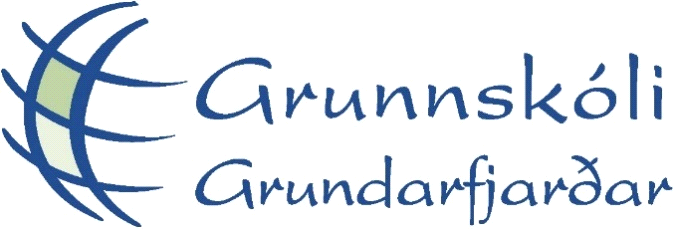 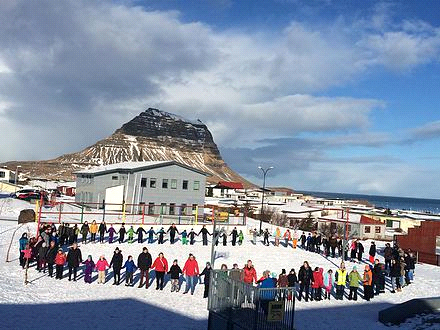 